O KRZYSZTOFIE KIEŚLOWSKIM I DEKALOGUWażniejsze filmy:Twórcy filmu:Koncepcja „Dekalogu”:PROBLEMATYKA „DEKALOGU” I Scharakteryzuj Pawełka, biorąc pod uwagę następujące elementy filmu:Dlaczego Pawełek zginął?Krzysztof Jaki był jego stosunek do syna? Jakim był ojcem?Dlaczego w filmie pokazana jest długa i złożona droga Krzysztofa do poznania prawdy o śmierci syna?Jak przedstawiona jest w filmie kwestia wiary/niewiary Krzysztofa?Opisz związek fabuły filmu z pierwszym przykazaniem dekalogu [„Nie będziesz miał bogów cudzych przede mną”].SYMBOLE W FILMIE:ĆWICZENIE DO MATURY USTNEJJak w sztuce pokazana jest starta dziecka? Odpowiedz na pytanie, wykorzystując film K. Kieślowskiego, treny Jana Kochanowskiego (V, VII, VIII) i wybrany tekst kultury.Wstęp, założenia:Strata dziecka – Dekalog I:Strata dziecka: treny J. Kochanowskiego:Strata dziecka: Wnioski:ReżyseriaScenariuszZdjęciaMuzykaAktorzy1.2.3.4.Rozmowa z ojcem przy śniadaniu; rozmowa z ciotką o papieżu Gra w szachy, używanie komputeraStosunek do rodzinyZwarzone mlekoRozlany atrament„I am ready”BlokowiskoZima„płaczący” obraz MBCzłowiek przy lodowisku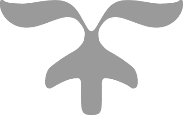 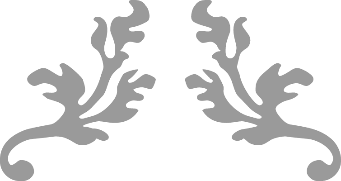 